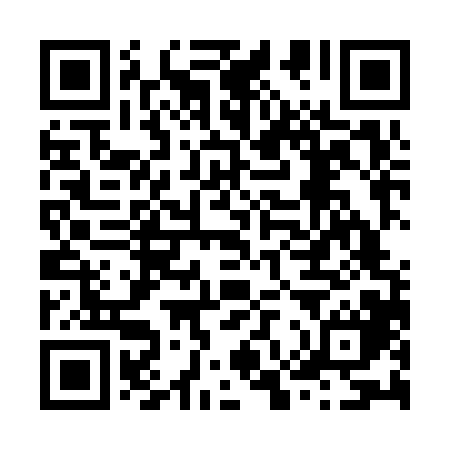 Ramadan times for Bad Mitterndorf, AustriaMon 11 Mar 2024 - Wed 10 Apr 2024High Latitude Method: Angle Based RulePrayer Calculation Method: Muslim World LeagueAsar Calculation Method: ShafiPrayer times provided by https://www.salahtimes.comDateDayFajrSuhurSunriseDhuhrAsrIftarMaghribIsha11Mon4:424:426:2512:143:256:056:057:4112Tue4:404:406:2312:143:266:066:067:4313Wed4:384:386:2112:143:276:076:077:4414Thu4:364:366:1912:133:286:096:097:4615Fri4:344:346:1712:133:296:106:107:4716Sat4:324:326:1512:133:306:126:127:4917Sun4:294:296:1312:133:316:136:137:5118Mon4:274:276:1112:123:326:156:157:5219Tue4:254:256:0912:123:326:166:167:5420Wed4:234:236:0712:123:336:186:187:5521Thu4:204:206:0512:113:346:196:197:5722Fri4:184:186:0312:113:356:206:207:5923Sat4:164:166:0112:113:366:226:228:0024Sun4:144:145:5912:103:376:236:238:0225Mon4:114:115:5712:103:376:256:258:0426Tue4:094:095:5512:103:386:266:268:0527Wed4:074:075:5212:103:396:286:288:0728Thu4:044:045:5012:093:406:296:298:0929Fri4:024:025:4812:093:406:306:308:1030Sat4:004:005:4612:093:416:326:328:1231Sun4:574:576:441:084:427:337:339:141Mon4:554:556:421:084:427:357:359:162Tue4:524:526:401:084:437:367:369:183Wed4:504:506:381:074:447:377:379:194Thu4:484:486:361:074:457:397:399:215Fri4:454:456:341:074:457:407:409:236Sat4:434:436:321:074:467:427:429:257Sun4:404:406:301:064:477:437:439:278Mon4:384:386:291:064:477:447:449:289Tue4:354:356:271:064:487:467:469:3010Wed4:334:336:251:064:487:477:479:32